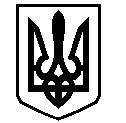 У К Р А Ї Н АВАСИЛІВСЬКА МІСЬКА РАДАЗАПОРІЗЬКОЇ ОБЛАСТІсьомого скликаннятридцять п’ята (позачергова) сесіяР  І  Ш  Е  Н  Н  Я 04 жовтня  2018                                                                                                             № 30Про продаж земельної  ділянки несільськогосподарського призначення   в м. Василівка, мікрорайон 40 років Перемоги 5/1 ТОВ  «Пересувна механізована колона № 19»	Керуючись ст. 26 Закону України «Про місцеве самоврядування в Україні» ст.ст.12,125,126,127,128 Земельного кодексу України, Законами України  «Про оцінку земель», «Про внесення змін до деяких законодавчих актів України щодо розмежування земель державної та комунальної власності», розглянувши  Звіт про експертну грошову оцінку земельної ділянки несільськогосподарського призначення  із земель житлової та громадської забудови для розміщення та обслуговування торгівельно-виставкового  комплексу в м. Василівка, мікрорайон 40 років Перемоги 5/1, виконаний на замовлення Василівської міської ради ТОВ «Козацькі землі», Резенцію на звіт про експертну грошову оцінку земельної ділянки від 10 вересня 2018 року, проведену ТОВ «Власні землі»  Василівська міська радаВ И РІ Ш И Л А :	1. Затвердити звіт про експертну грошову оцінку земельної ділянки  несільськогосподарського призначення виконаний на замовлення  Василівської міської ради товариством з обмеженою відповідальністю «Козацькі землі», площею 0,7000  га  із земель житлової та громадської забудови  для розміщення та обслуговування торгівельно-виставкового комплексу (згідно КВЦПЗ- 03.07- для будівництва та обслуговування будівель торгівлі) в м. Василівка, мікрорайон 40 років Перемоги 5/1. 	2. Продати товариству з обмеженою відповідальністю «Пересувна механізована колона № 19»  у власність земельну ділянку,  кадастровий номер 2320910100:04:001:0078, площею  із земель житлової та громадської забудови для розміщення та обслуговування торгівельно-виставкового комплексу  (згідно КВЦПЗ-03.07- для будівництва та обслуговування  будівель торгівлі) в м. Василівка, мікрорайон 40 років Перемоги 5/1,   за ціною 609000,00  грн ( шістсот дев’ять тисяч 00 копійок ) з розрахунку 87,00  грн ( вісімдесят сім  гривень  00 копійок) за .	3. Доручити міському голові від імені Василівської міської ради укласти з  товариством з обмеженою відповідальністю «Пересувна механізована колона № 19»    договір купівлі-продажу земельної ділянки житлової та громадської забудови площею  для розміщення та обслуговування торгівельно-виставкового комплексу (згідно КВЦПЗ- 03.07.- для будівництва та обслуговування будівель торгівлі) в м. Василівка, мікрорайон 40 років Перемоги 5/1.	4. Контроль за виконанням цього рішення покласти на постійну комісію міської ради з питань земельних відносин та земельного кадастру, благоустрою міста та забезпечення екологічної безпеки життєдіяльності населення.Міський голова                                                                                                     Л.М. Цибульняк